 FACULTAD DE CIENCIAS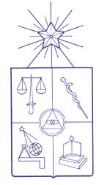 CURSO  DE  POSTGRADOMetodología  Evaluación (Indicar % de cada evaluacion)Profesores Participantes (Indicar Unidades Academicas)DescripciónObjetivosContenidos / TemasBibliografía BásicaBibliografía RecomendadaTópicos Avanzados en Neurociencia de SistemasNombre  CursoSemestre2         Año2021Prof. EncargadoAlexia Francisca Núñez Parra13.995.982-5                   Nombre Completo                                                      Cédula Identidad                   Nombre Completo                                                      Cédula IdentidadDepartamento de Biología, Facultad de CienciasUNIDAD  ACADÉMICATeléfono229787344E-mailalexianunez@uchile.clTipo de CursoSeminario Bibliográfico(Básico, Avanzado, Complementario, Seminarios Bibliográficos, Formación General)Clases12 hrs. Seminarios70 hrs.Pruebas0 hrs.Trabajos22 hrs.Nº horas Presenciales44 hrs.Nº horas NO Presenciales60 hrs.Nº horas totales104 hrs.Créditos4(1 Crédito Equivale a 30 Horas Semestrales)CUPO ALUMNOS16                       (N° mínimo)                                                       (N° máximo)                       (N° mínimo)                                                       (N° máximo)Pre-requisitosFisiología General (BC710-1, BC7103-1),  Neurobiología (CS01002-1) o curso externo equivalenteInicio2 de AgostoTermino2 de DiciembreDia/horariopor sesionA fijar con alumnosDia / Horariopor sesionA fijar con alumnosLugarDepartamento de Biología, sala a fijar según horario acordado y número de alumnos. Debido a la pandemia COVID-19, podría ser en modalidad en líneaEscuela De Postgrado (Sala a determinar) u otro lugarExposición y discusión de artículos, clases de apoyo y ensayo bibliográfico(Clases, Seminarios, Prácticos)Exposiciones y participación en las discusiones (45%)Ensayo al final del curso (45%)Auto-evaluación del estudiante (10%)Dra. Alexia Núñez Parra, Departamento de Biología Curso seminario dirigido a alumnos de Magíster y Doctorado, y a estudiantes de pregrado que cumplan con los requisitos. El curso se enfoca en el estudio de la neurociencia de sistemas, es decir la estructura y función de circuitos neuronales involucrados en la conducta de modelos experimentales neurotípicos y patológicos. Comprender las bases neuronales que median complejos procesos que subyacen la conducta como percepción sensorial, memoria y toma de decisiones.Integrar técnicas experimentales, analíticas y teóricas que den respuesta a los complejos procesos involucrados en la conductaAnalizar los mecanismos fisiológicos que subyacen alguna de las alteraciones neuronales involucrados en modelos de neuropatologíasDiscutir los últimos avances en el campo de la neurociencia de sistemasPercepción sensorial: Representaciones neuronales de la información sensorial (sistema olfatorio, visual, auditivo, somatosensorial)Aprendizaje y memoria Mecanismos neurobiológicos que subyacen la memoria y el aprendizaje, engramas neuronalesToma de decisionesCircuitos neuronales involucrados en motivación, atención, recompensaNeuromodulción de circuitos neuronales. Interaccón entre variadas regiones cerebrales (sistema colinérgico, serotoninérgico, noradrenérgico, etc)Interacción social. Circuitos neuronales involucrados en conductas sociales.Técnicas avanzadas de neurociencia de sistemas:Electrofisiología in vivo, imageneología, optogenética, quimogenética, entre otrasTest conductuales Pasivos y operantesTemas específicos propuestos por los participantes.Lista mínima de los artículos a discutir en el curso:Optogenetic stimulation of a hippocampal engram activates fear memory recall.Liu X, Ramirez S, Pang PT, Puryear CB, Govindarajan A, Deisseroth K, Tonegawa S.Nature. 2012 Mar 22;484(7394):381-5. doi: 10.1038/nature11028.PMID: 22441246 
The coding of valence and identity in the mammalian taste system.Wang L, Gillis-Smith S, Peng Y, Zhang J, Chen X, Salzman CD, Ryba NJP, Zuker CS.Nature. 2018 Jun;558(7708):127-131. doi: 10.1038/s41586-018-0165-4. Epub 2018 May 30.PMID: 29849148 Precise Holographic Manipulation of Olfactory Circuits Reveals Coding Features Determining Perceptual Detection.Gill JV, Lerman GM, Zhao H, Stetler BJ, Rinberg D, Shoham S.Controlling Visually Guided Behavior by Holographic Recalling of Cortical Ensembles.Carrillo-Reid L, Han S, Yang W, Akrouh A, Yuste R.Cell. 2019 Jul 11;178(2):447-457.e5. doi: 10.1016/j.cell.2019.05.045. Epub 2019 Jun 27.PMID: 31257030Impaired perceptual learning in a mouse model of Fragile X syndrome is mediated by parvalbumin neuron dysfunction and is reversible.Goel A, Cantu DA, Guilfoyle J, Chaudhari GR, Newadkar A, Todisco B, de Alba D, Kourdougli N, Schmitt LM, Pedapati E, Erickson CA, Portera-Cailliau C.Nat Neurosci. 2018 Oct;21(10):1404-1411. doi: 10.1038/s41593-018-0231-0. Epub 2018 Sep 24.PMID: 30250263The Basal Forebrain Modulates Neuronal Response in an Active Olfactory Discrimination Task.Nunez-Parra A, Cea-Del Rio CA, Huntsman MM, Restrepo D.Front Cell Neurosci. 2020 Jun 5;14:141. doi: 10.3389/fncel.2020.00141. eCollection 2020.PMID: 32581716Disruption of centrifugal inhibition to olfactory bulb granule cells impairs olfactory discrimination.Nunez-Parra A, Maurer RK, Krahe K, Smith RS, Araneda RC.Proc Natl Acad Sci U S A. 2013 Sep 3;110(36):14777-82. doi: 10.1073/pnas.1310686110. Epub 2013 Aug 19.PMID: 239598895-HT release in nucleus accumbens rescues social deficits in mouse autism model.Walsh JJ, Christoffel DJ, Heifets BD, Ben-Dor GA, Selimbeyoglu A, Hung LW, Deisseroth K, Malenka RC.Nature. 2018 Aug;560(7720):589-594. doi: 10.1038/s41586-018-0416-4. Epub 2018 Aug 8.PMID: 30089910Principios de Neurociencia, Eric Kandel